   Принято на сессииСовета депутатов 16.11.2023Р Е Ш Е Н И Ерп Усть-Абаканот 17 ноября 2023 г.                                                                            № 79Об утверждении Прогнозного плана (программы) приватизации муниципального имущества муниципального образования Усть-Абаканский район на 2024 годВ целях реализации органами местного самоуправления Усть-Абаканского района полномочий, руководствуясь статьей 217 Гражданского кодекса Российской Федерации, статьей 8 Федерального закона от 21.12.2001 № 178-ФЗ «О приватизации государственного и муниципального имущества», постановлением Правительства Российской Федерации от 26.12.2005 № 806 «Об утверждении правил разработки прогнозных планов (программ) приватизации государственного и муниципального имущества и внесении изменений в правила подготовки и принятия решений об условиях приватизации федерального имущества», статьями 23, 33 Устава муниципального образования Усть-Абаканский район, пунктом 3 Положения о порядке приватизации муниципального имущества муниципального образования Усть-Абаканский район, утвержденного решением Совета депутатов Усть-Абаканского района от 26.04.2021 № 16 РЕШИЛ:1. Утвердить Прогнозный план (программу) приватизации муниципального имущества муниципального образования Усть-Абаканский район на 2024 год, согласно приложению.2.   Решение вступает в силу с 01 января 2024 года.Председатель Совета депутатов                                  Глава                                                                               Усть-Абаканского района                                            Усть-Абаканского района______________Е.Н. Баравлева                                    _______________ Е.В. Егорова                           			                     ПриложениеУТВЕРЖДЕНОрешением Совета депутатовУсть-Абаканского районаот 17 ноября 2023г. № 79Прогнозный план (программа) приватизации муниципального имущества муниципального образования Усть-Абаканский район на 2024 год1. Общие положенияОсновными задачами приватизации муниципального имущества являются оптимизация структуры муниципальной собственности в соответствии с Федеральным законом от 06.10.2003 № 131-ФЗ «Об общих принципах организации местного самоуправления в Российской Федерации» и формирование доходов бюджета Усть-Абаканского района.В результате реализации Прогнозного плана (программы) приватизации муниципального имущества муниципального образования Усть-Абаканский район в доход местного бюджета Усть-Абаканского района планируется получить в 2024 году – 299 562, 500 рублей. Планируемый доход рассчитан в соответствии с приказом Управления имущественных отношений администрации Усть-Абаканского района от 28.08.2019 № 96 «Об утверждении методики прогнозирования поступлений доходов в бюджет муниципального образования Усть-Абаканский район на очередной финансовый год и плановый период, администрируемых Управлением имущественных отношений администрации Усть-Абаканского района Республики Хакасия».Доходы от реализации рассчитываются по формуле:Дреал = (- Дреал – доходы от реализации иного имущества, находящегося в муниципальной собственности района (за исключением имущества муниципальных бюджетных и автономных учреждений, а так же имущества муниципальных унитарных предприятий, в том числе казенных) на очередной финансовый год;- ( – сумма плановых поступлений по выплатам, предусмотренным на очередной финансовый год договором купли-продажи, заключенным с условием рассрочки платежей;- проект объема поступлений доходов от продажи муниципального имущества по договорам купли-продажи, заключенным в соответствии со 178-ФЗ, где:-  ) - сумма дохода бюджета за 3 предшествующих года;- ФПП – количество фактически проданных объектов за 3 предшествующих года;- ОПП - количество объектов предполагаемых к продаже в очередном финансовом году.Доходы в 2021 году – 0 руб.Доходы в 2022 году – 181 200,00 руб. (2 объекта – Моховская котельная и школа)Доходы в 2023 году – 58 450,00 руб. (2 объекта – транспортных средства)Расчет на 2024 год: ) - сумма дохода бюджета за 3 предшествующих года: 0+181 200,00 + 58 450,00 =239 650,00ФПП – количество фактически проданных объектов за три предшествующих года:  0 + 2 + 2 = 4 объектаОПП - количество объектов предполагаемых к продаже в очередном финансовом году: 5 объектов- (0+181 200,00 + 58 450,00) : 4  х 5= 299 562, 5002. Перечень имущества, подлежащего приватизации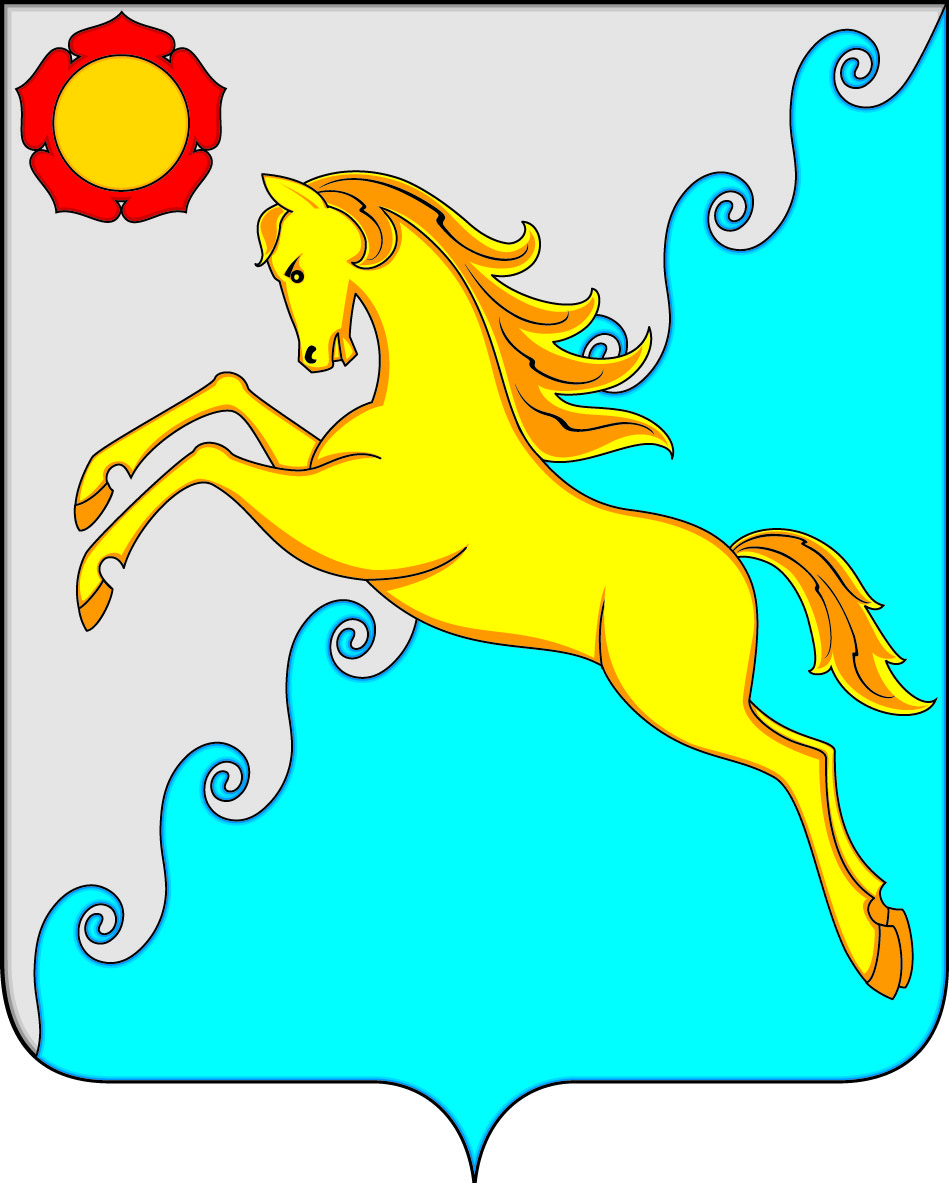 СОВЕТ ДЕПУТАТОВ УСТЬ-АБАКАНСКОГО РАЙОНАРЕСПУБЛИКИ ХАКАСИЯп/пНаименование имуществаМестонахождениеХарактеристикаПредполагаемый срок приватизации1ГАЗ-322171 автобус  специальный для перевозки детей (11 мест)Республика Хакасия, Усть- Абаканский район, с. Весеннее, ул. Мира, 5 (МБОУ «Весенненская СОШ»)Идентификационный номер  Х 9632217180631335, цвет, модель, № двигателя *405240*83121350*, шасси (рама) 823491, цвет желтый,   2008 г.в., ПТС 52 МС 655846 ООО «Автомобильный завод ГАЗ»  21.10.20082024 год2КАВЗ 397653 автобусРеспублика Хакасия, Усть- Абаканский район, с. Усть-Бюр, ул. Школьная, 1А (МБОУ «Калининская СОШ»)Идентификационный номер  Х1Е39765370042232, модель, № двигателя 51300К  7111550, шасси (рама) 330740 70935875, цвет золотисто – желтый,  2007 г.в., ПТС 45ММ 6966519 ЗАО «Автоцентр КрасГАЗсервис»  2024 год3КАВЗ 397653 автобусРеспублика Хакасия, Усть-Абаканский район, рп. Усть-Абакан, ул. 30 лет Победы, корпус 3 (МБОУ «Усть-Абаканская СОШ»)идентификационный номер (VIN) Х1Е39765350038227, модель, № двигателя 51300К  51023277, шасси (рама) 330740 50888344, цвет золотисто – желтый,  2005 г.в., ПТС 45МА 048627 ЗАО «Автоцентр КрасГАЗсервис»  28.10.20052024 год4Свинарник со скважинойРеспублика Хакасия, Усть-Абаканский район, Усть-Абаканский район, с. Красноозерное, Восточная окраина19:10:100201:347    площадь 1840,8 кв.м2024 год5Свинарник на 500 головРеспублика Хакасия, Усть-Абаканский район, Усть-Абаканский район, с.Красноозерное19:10:100201:349 площадь 1296,3 кв.м2024 год